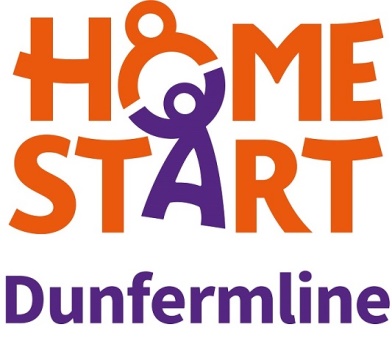 Job DescriptionJob Title: Scheme ManagerResponsible to: Board of TrusteesPurposes of the postTo ensure sustainability of funding through bid writing and reporting whilst maintaining and developing relationships with fundersTo explore diversification of funding sources including community fundraising and social enterpriseTo develop and monitor specialist projectsTo manage, support and develop staff and volunteersTo provide guidance and direction in relation to day to day operations including Child Protection and volunteer managementMain ResponsibilitiesSustainable FundingIdentify, research and prepare funding applications for all project workComplete required reports for funders and liaise with them as requiredIdentify and plan new developments, projects and expansion opportunities for Home-Start Dunfermline in response to the needs of families and local communityMake presentations to the Board of Trustees, partners and funders as requiredLeadership & Management Ensure the strategic management, development and future funding of the CharitySupport staff with day to day operational planning and proceduresSupport the implementation and review of all Home-Start policies and proceduresMaintain and improve the competencies and contribution of staff and self through continuous professional development, performance management and appraisalsDelivering for familiesLead and support the Family Co-ordinators in ensuring commitments to funders and partners are delivered through service deliveryEnsure appropriate systems are in place for review and continuous improvement in relation to work with families Support the Family Co-ordinators where required in addressing workload, referrals and other demands Managing VolunteersSupport the Family Co-ordinators in ensuring the scheme maintains an effective team of volunteersEnsuring the scheme’s policies and procedures are fully implemented in all aspects of work with volunteers, including their recruitment, selection, preparation, support and supervisionEnsuring that the Home-Start Preparation course is delivered in full and to a high standard to all prospective volunteersEnsuring an effective ongoing training & development programme is in place for volunteers, including for specialist skillsWorking in partnershipAttend funding workshops and training eventsNetwork within the community, with potential funders, referrers and partners in the statutory and voluntary sectorsIn consultation with the Board and staff, monitor and support changes in the Strategic Plan Internal systems and communicationContinue to refine and improve all internal systems and communication procedures in order for all staff time to be used as efficiently as possibleMonitor and implement Quality Assurance requirements
General Carry out other associated duties as they may arise, develop or be assigned in line with the broad remit of the post 